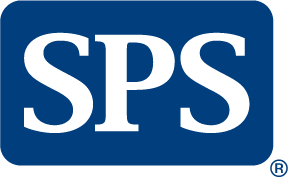 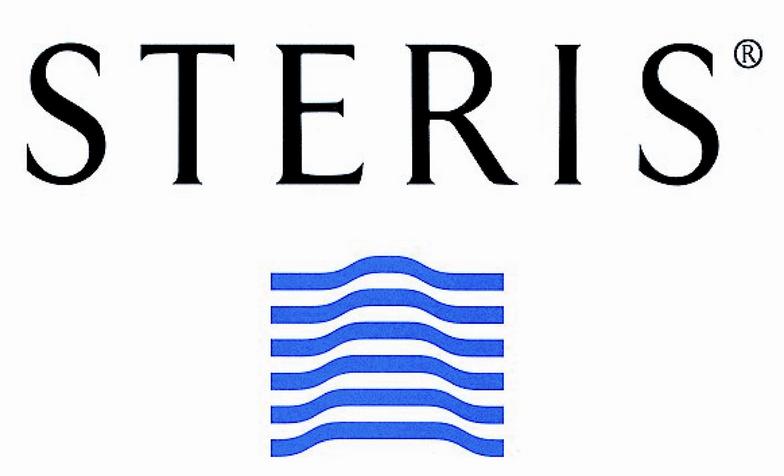 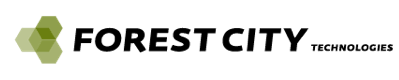 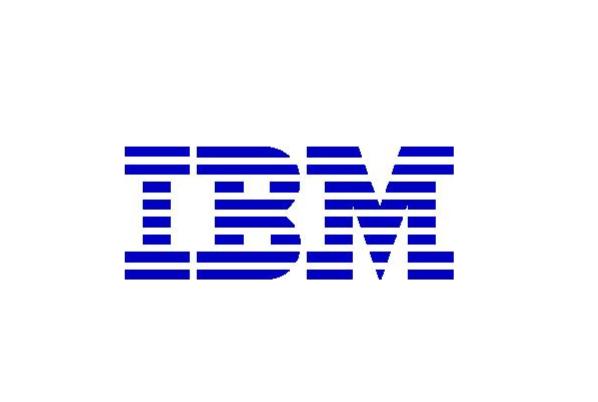 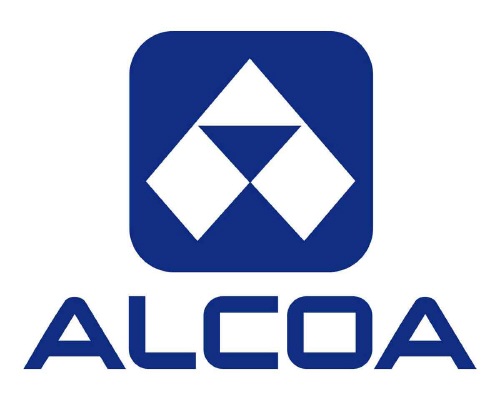 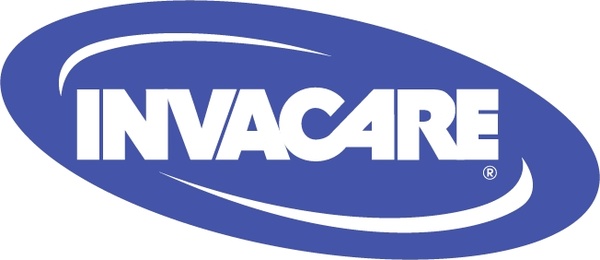 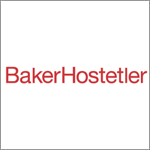 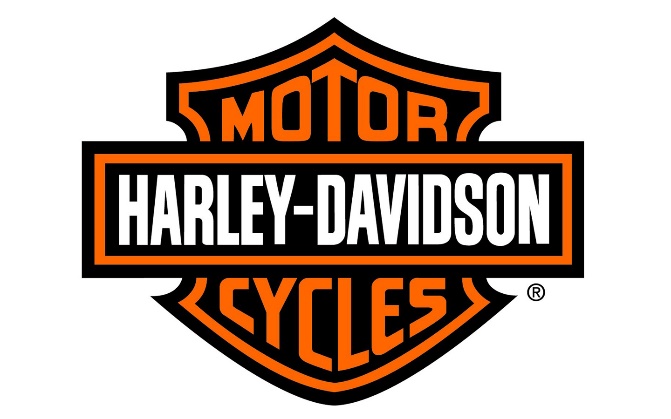 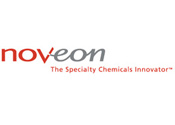 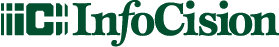 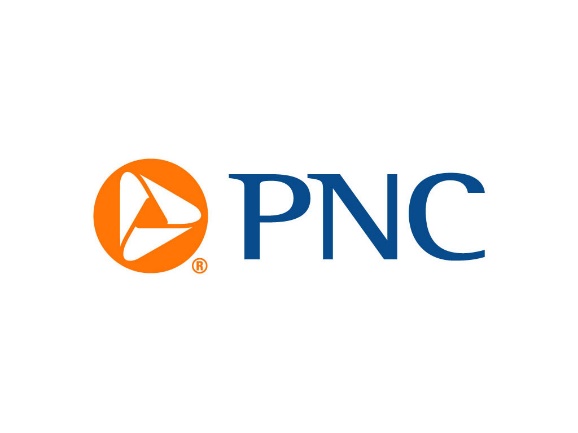 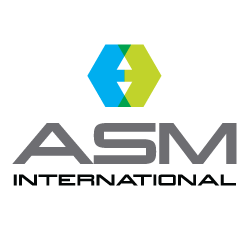 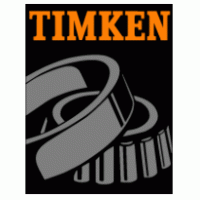 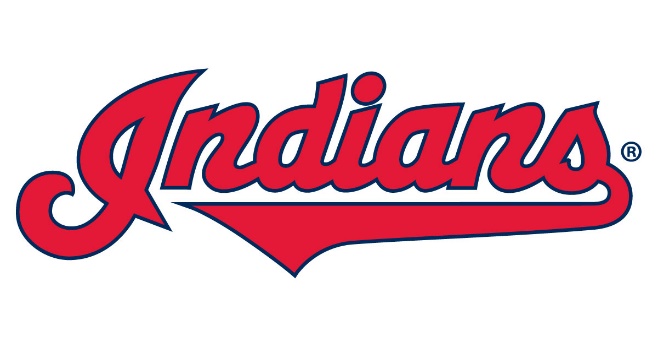 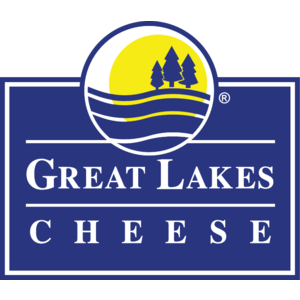 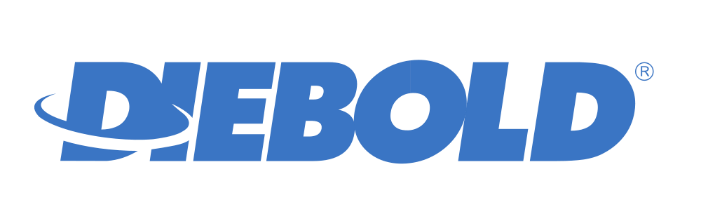 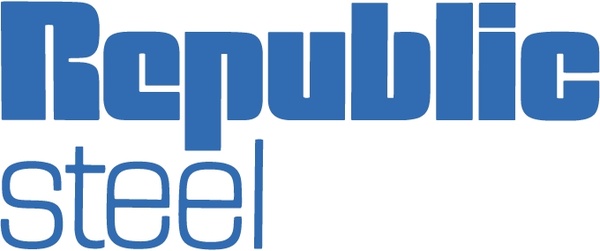 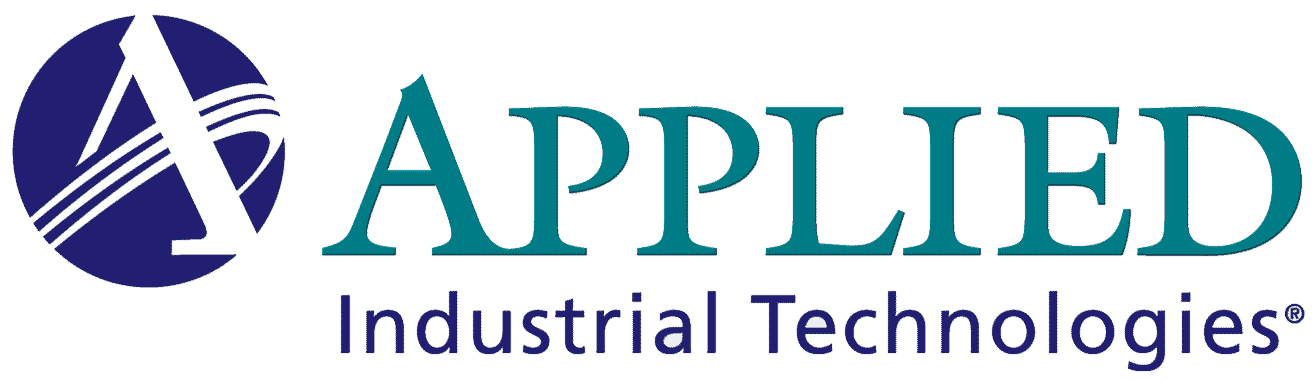 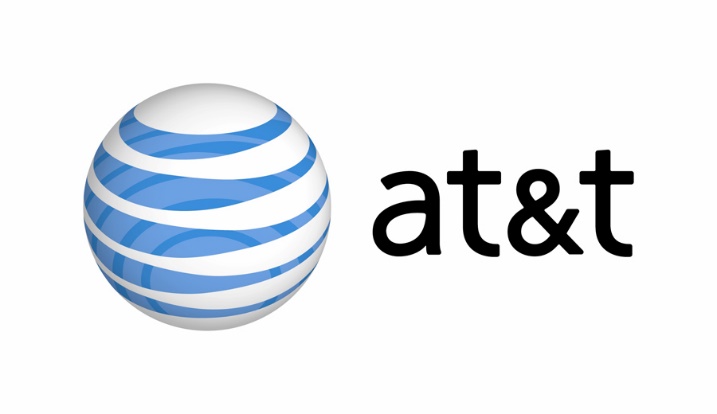 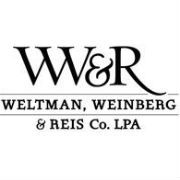 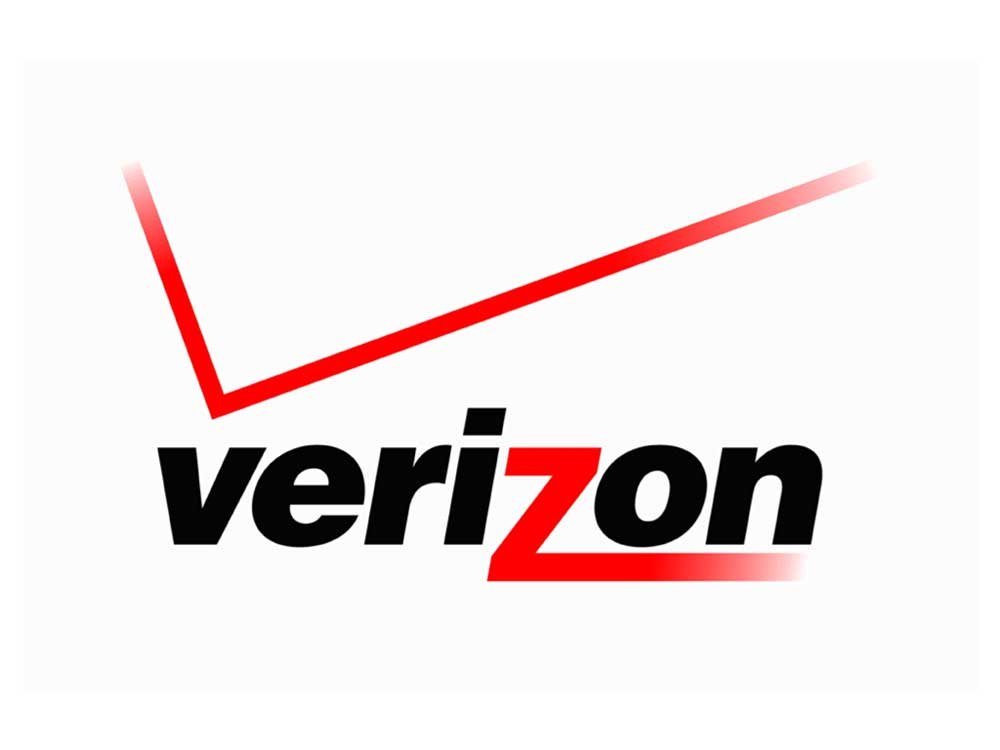 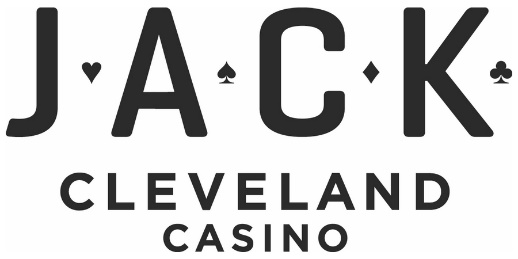 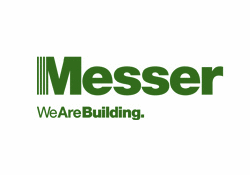 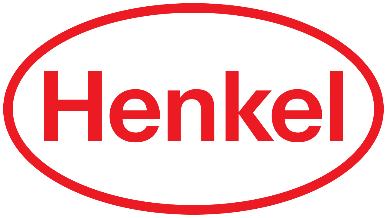  *Certified partner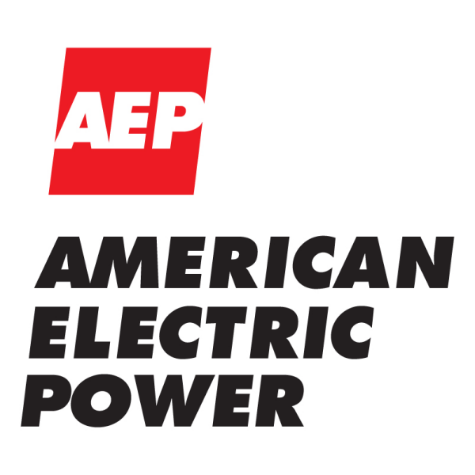 